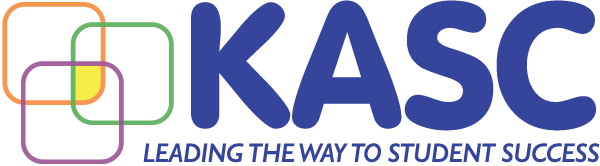 TAYLORSVILLE ELEMENTARY SCHOOL SBDM COUNCIL STEVEN C. RUCKER, CHAIR AGENDA March 21, 2022 4:15 PM TES Media CenterMinutesOpening BusinessWelcome and Call to OrderKelly Hutt, Corie Cowsert, Kasey Goodlett, Kay Pence, Steven RuckerCall to Order @4:23 pmApproval of the Agenda (legally required) Approval of minutes with flexible: Kelly Hutt 1st, Corie Cowsert @ 4:24pmApproval of previous meeting’s Minutes (legally required)February 22, 2022March 8, 2022Motion to approve meetings: Kelly Hutt 1st, Corie Cowsert 2nd Good News Report – Rucker shared 9 days till Spring Break!!Map went smoothly across all grade levelsPublic Comment - NoneMeeting Norms - CoveredStudent Achievement Report/DataMAP Schedule Will be finished by Spring BreakState Testing ScheduleMay 10th – May 12th (5th Grade)May 16th – May 18th (3rd and 4th Grade)School Improvement PlanningDraft PD PlanMr. Rucker shared the PD plan draft and choice board for next year.Motion to approve PD Plan: Consensus BudgetTreasures report:Motion to approve: Corie Cowsert 1st, Kasey Goodlett 2nd School Activity Fund Budgets 2022-2023 Motion to approve: Kay Pence 1st, Kasey Goodlett 2nd School FeesMotion to Approve: Corie Cowsert 1st, Kelly Hutt 2nd Draft of the 2022-2023 staffing allocation planMr. Rucker gave recommendations on “Straight Roll-Up” and “108 Roll Up” allocation planMotion to approve “108 Roll Up” BUT will re-look at the May monthly meeting: Kelly Hutt 1st, Kay Pence 2nd Development of the 2022-2023 Section 7 RequestMotion to approve: Consensus Bylaw or Policy Review/ Readings/ AdoptionMotion to Extend meeting: Kay Pence 1st, Kasey Goodlett 2nd 	A.	Policies to Review: consultationInstructional and Non-Instructional Staff Time AssignmentWill put on April meeting agenda to review.  Old BusinessNew BusinessFRYSC Minutes - Reviewed Field TripsKindergarten1st Grade2nd Grade5th GradePASS PlusTBB Summer ProgramMotion to approve Field Trips: Kay Pence 1st, Kasey Goodlett 2nd Alcohol and Tobacco (Nicotine/Vaping) Discipline Policy Ongoing Learning Asked to Adopted district wide. Reviewed tonight, first read. Will discuss next April meeting for second read. 	A.	Schools and teachers need your support – 2022 Legislative SessionUpcoming Deadlines StateJan. 1 - Dec. 31 Improvement Planning Phase Four — Progress MonitoringMar. 1 — Tentative staffing and budget allocations from school board to council forupcoming fiscal year (Final version May 1) SCHOOL DATESApril —Most districts have April deadlines for the current year’s money. Be sure the council and teachers know your spending deadlines.April/May — Review your school’s dates for teacher and parent election. Do the teachers and parents have written procedures? KASC members have free access to the KASC Election Kit.Spring ConcertCountdown to KindergartenSpring FlingExecutive Session Pursuant to KRS 61.810(1)(f)) to discuss and review applications for the following open position: Guidance CounselorMotion to enter executive session: Corie Cowsert 1st, Kelly Hutt 2nd @ 6:11pm Motion to move back into open session: Kasey Goodlett 1st, Kay Pence 2nd Hold interviews on Wednesday March 23rd starting at 4:30AdjournmentMotion to adjourn Kelly Hutt 1st, Kay Pence 2nd @ 6:35pm 